 SOS PRISÕES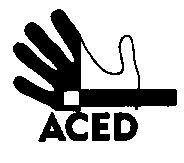 Ex.mos. SenhoresProvedor de Justiça; Inspecção-Geral dos Serviços de Justiça; Ministro da Justiça; C/cPresidente da República; Presidente da Assembleia da República; Presidente da Comissão de Assuntos Constitucionais, Direitos, Liberdades e Garantias da A.R.; Presidente da Comissão de Direitos Humanos da Ordem dos Advogados; Comissão Nacional para os Direitos HumanosLisboa, 24-04-2013N.Refª n.º 53/apd/13Assunto: provocação as reclusos na cadeia de Vale de JudeusEsta manhã – no início da greve de guardas – as celas foram abertas às 8:00 para os reclusos se confrontarem com o desligar da água quente dos duches. O que provocou uma reacção dos presos e a situação foi regularizada. Depois foi a “cena” de não deixarem ir tomar o pequeno almoço ao refeitório, tentando entregar um a um aquela refeição nas celas.Evidentemente estabeleceu-se uma grande tensão, fazendo-se notar a ausência da chefia da guarda. Nenhum dos pedidos de explicações dos reclusos obtém qualquer resposta. Querem impedir o acesso ao pátio e ao ginásio.A situação é de explosão eminente, até porque as provocações, grandes e pequenas, parecem ser a ordem do dia para os guardas. E parece evidente para todos o interesse do corpo de guardas em provocar o amotinamento. ACED informa quem de direito do ocorrido. Pede uma inquirição sobre o sentido desta situação.A Direcção